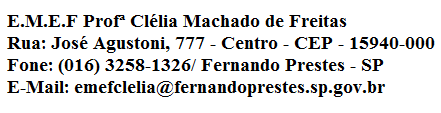 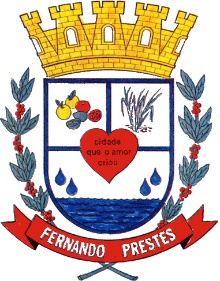   E.M.E.F.“PROFESSORA CLELIA MACHADO DE FREITAS”  PERIODO DE: 19/04 À 23/04/2021.  DISCIPLINA: LINGUA PORTUGUESA/MATEMÁTICA  PROFESSORA: EDNA M. CARONI MEDLIJ.  ALUNO (A): _____________________________  ANO: 3º ANO A.  DATA:  22/04/2021.Quinta-feiraPortuguêsRealize a atividade na folha: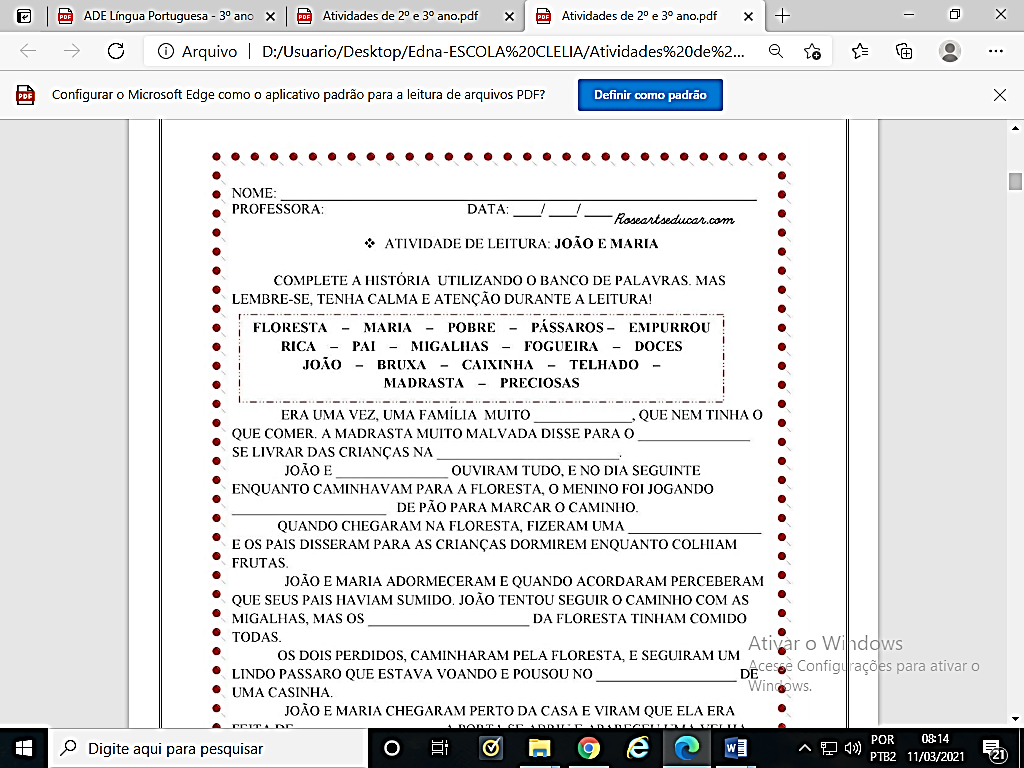 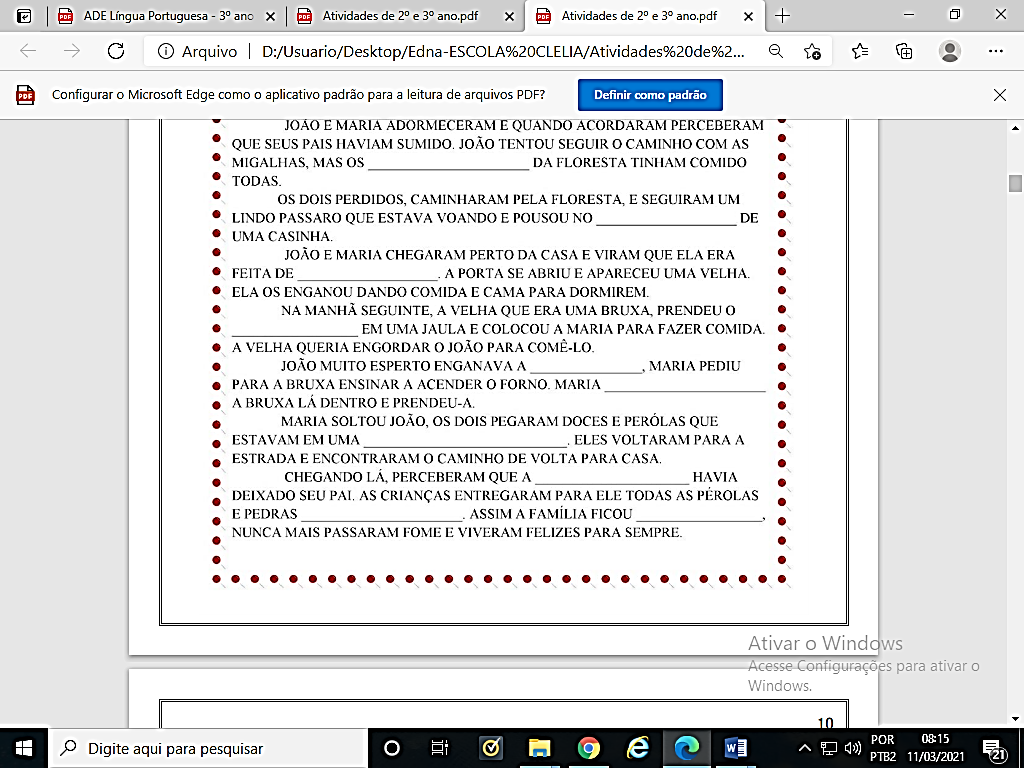   MatemáticaRealize a atividade na folha: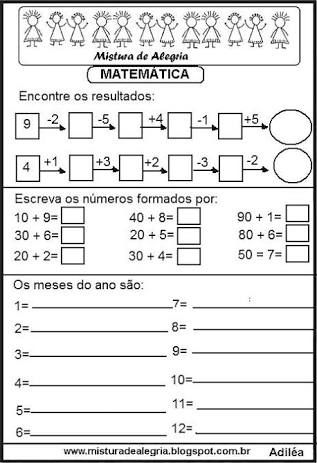 E.M.E.F.“PROFESSORA CLELIA MACHADO DE FREITAS”  PERIODO DE: 19/04 À 23/04/2021.DISCIPLINA: LINGUA PORTUGUESA/MATEMÁTICA  PROFESSORA: EDNA M. CARONI MEDLIJ.  ALUNO (A): _____________________________  ANO: 3º ANO A.  DATA:  23/04/2021.Sexta-feira MatemáticaRealize a atividade na folha: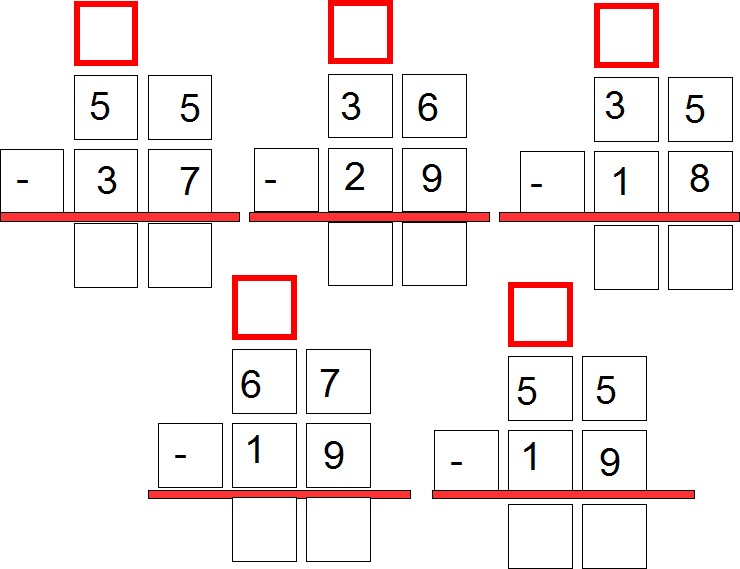 Realize as atividades na folha: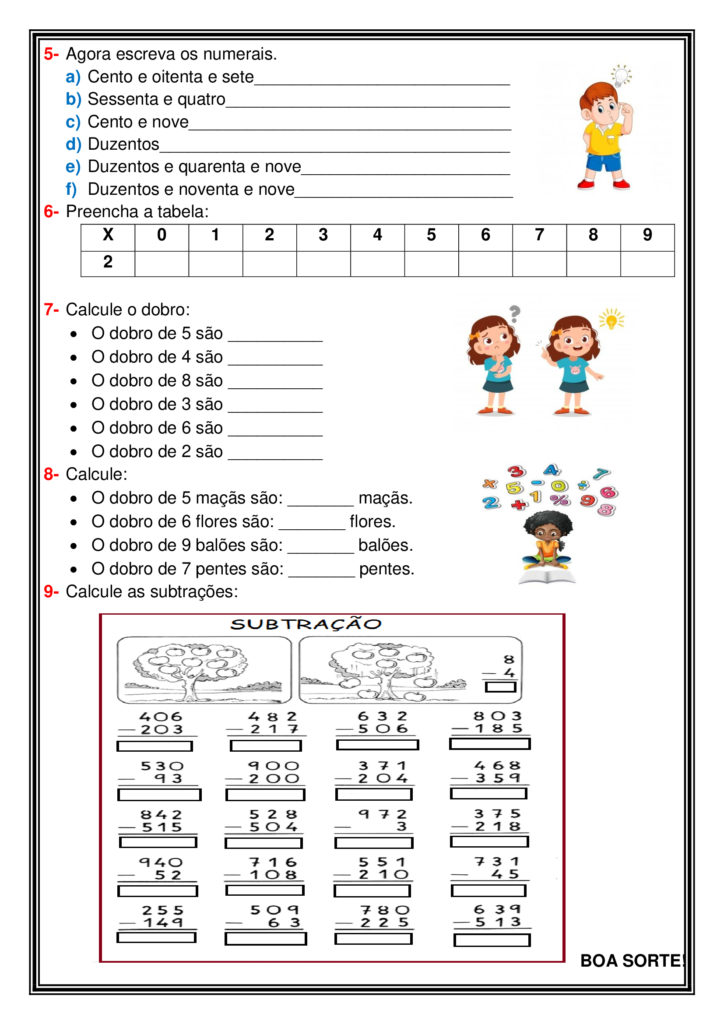 Vamos treinar a letrinha!!!! Realize a atividade na folha: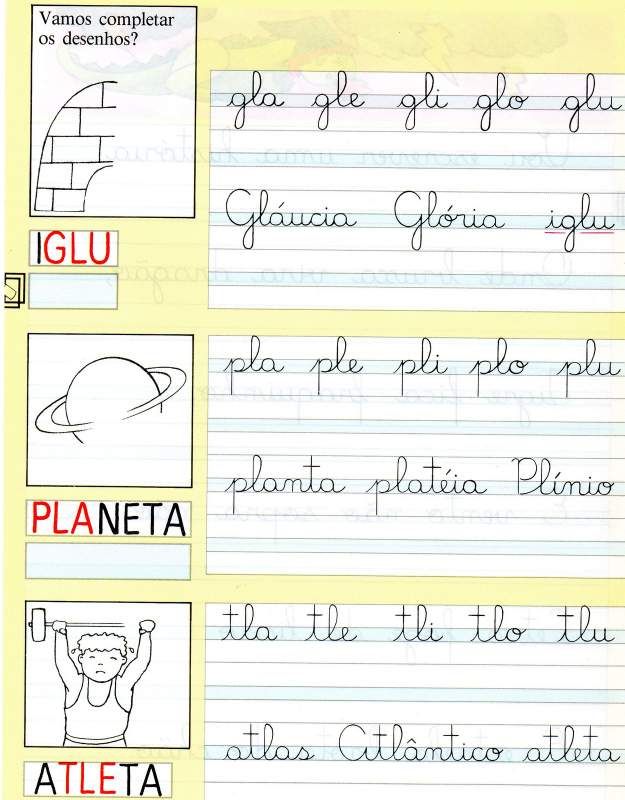 